Lancaster Seventh-Day Adventist ChurchA House of Prayer for All People 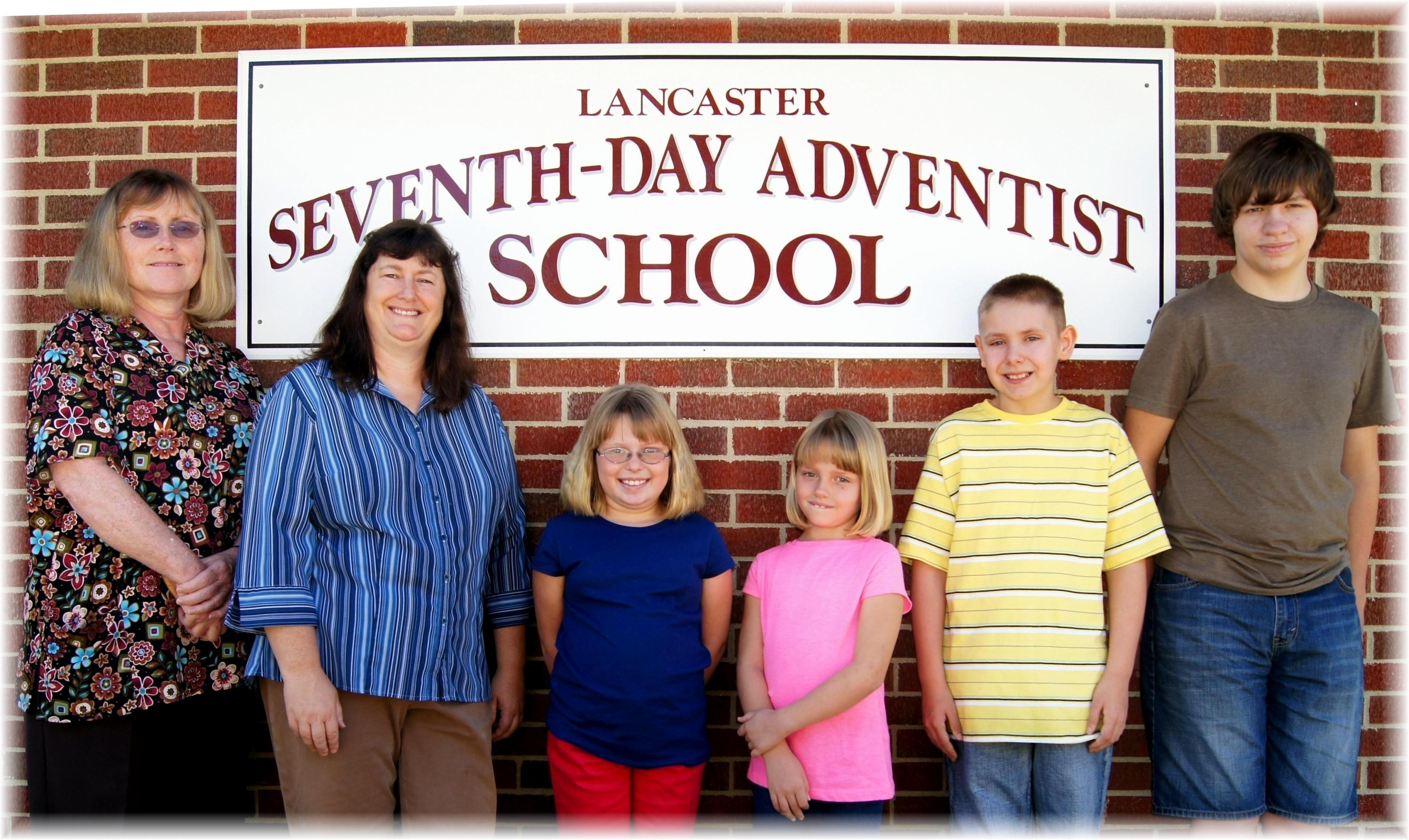 First Day of School
Lancaster S.D.A. School - August 22, 2012